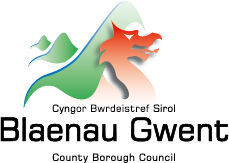 Replacement Blaenau Gwent Local Development Plan (LDP) 2018 - 2033CONSULTATION DATABASE FORMYou have expressed a wish to be added to the consultation database for the Revised Local Development Plan. To do this it is necessary for the Council to gather, collect, store and process your personal information. The Council puts measures in place to protect the privacy of individuals throughout this process.Who is responsible for your information: All personal information is held and processed by Blaenau Gwent County Borough Council in accordance with Data Protection legislation. For information on the role of Data Controller, Data Protection Officer and Contact Details for the Council, please refer to the 'Data Protection' page of the Council's website which you can access via this link https://www.blaenau-gwent.gov.uk/en/council/data-protection-foi/data-protection-act/.What information do we need: Blaenau Gwent County Borough Council will collect personal information about you if you consent. This information will include details about you, such as your name, address, telephone number, email address and other relevant information needed to process your request.Why we need your information: This information is required by the Council in order to deliver the service you are requesting and to carry out its statutory functions.Who we will share your information with: To enable the Council to deal with your involvement in the process and comply with our legal obligations, we will share your information with partner organisations, including: Internally within Blaenau Gwent Council, your legal representatives, the Planning Inspectorate, our ICT service provider - SRS (Shared Resource Service Wales).How long we will keep your information: The Council will only keep your information for as long as you wish to remain on the consultation database. You can contact the Council at any time to request removal from the database.Providing accurate information: It is important that we hold accurate and up to date information about you. If any of your details have changed, or change in the future, please tell us as soon as possible by contacting us by email or telephone: planningpolicy@blaenau-gwent.gov.uk / 01495 355538.Please tick the box to confirm you have read and agree to the above Privacy Notice: I am happy to provide Blaenau Gwent County Borough Council with my personal information in accordance with the above Privacy Notice.Please complete the form below to be added to the consultation database for the Revised Local Development Plan.  You will then be notified of future consultations and updates in respect of its preparation. In registering an interest we will hold your details on our LDP consultation database for the duration of the LDP preparation process; unless you request in writing to be removed from the database. Please submit the form via email planningpolicy@blaenau-gwent.gov.uk or by post to Development Plans, Floor 1A, Civic Centre, Ebbw Vale NP23 6XBYour Details Your Details Your Details Your Details Your Details Your Details Title:Full Name:Job title:(where relevant)Organisation:(where relevant)Address:Telephone no:Email:(if you have one)Language Preference(please tick a box)Language Preference(please tick a box)English WelshPreferred Method of Contact (please tick a box)Preferred Method of Contact (please tick a box)PostEmail I wish to be added to the revised LDP consultation database I wish to be added to the revised LDP consultation database I wish to be added to the revised LDP consultation database I wish to be added to the revised LDP consultation database I wish to be added to the revised LDP consultation database I wish to be added to the revised LDP consultation database Signed: Signed: Signed: Date:Date:Date: